Приложение 2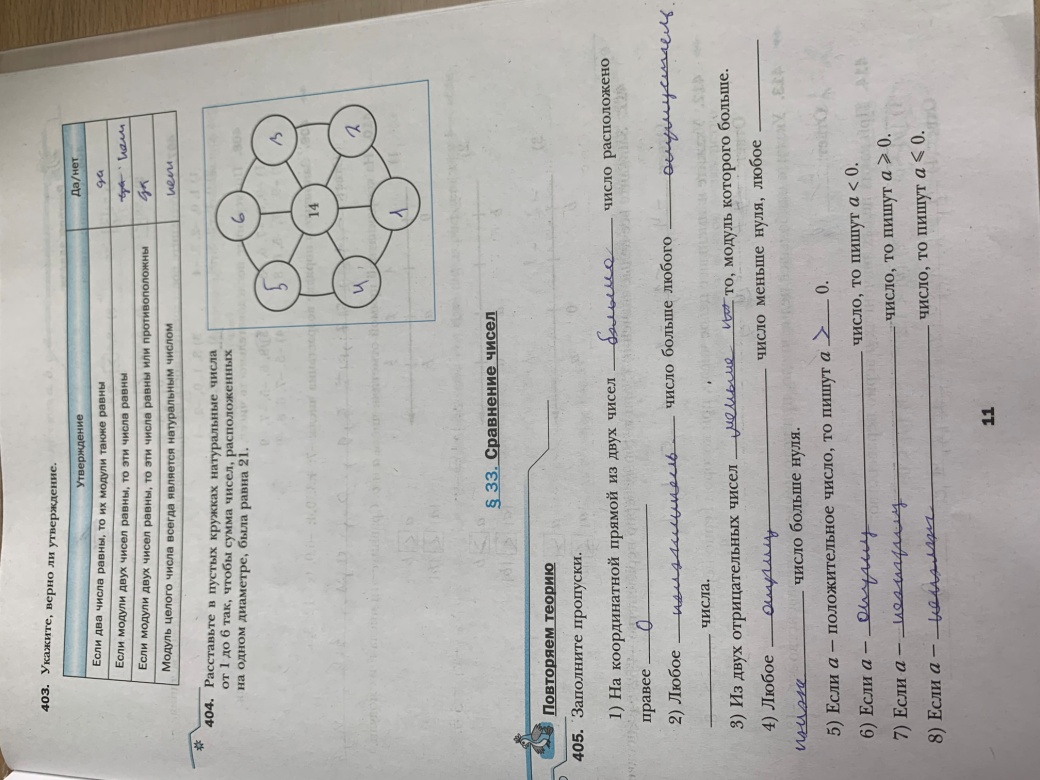 Работа в рабочей тетради по изучаемой теме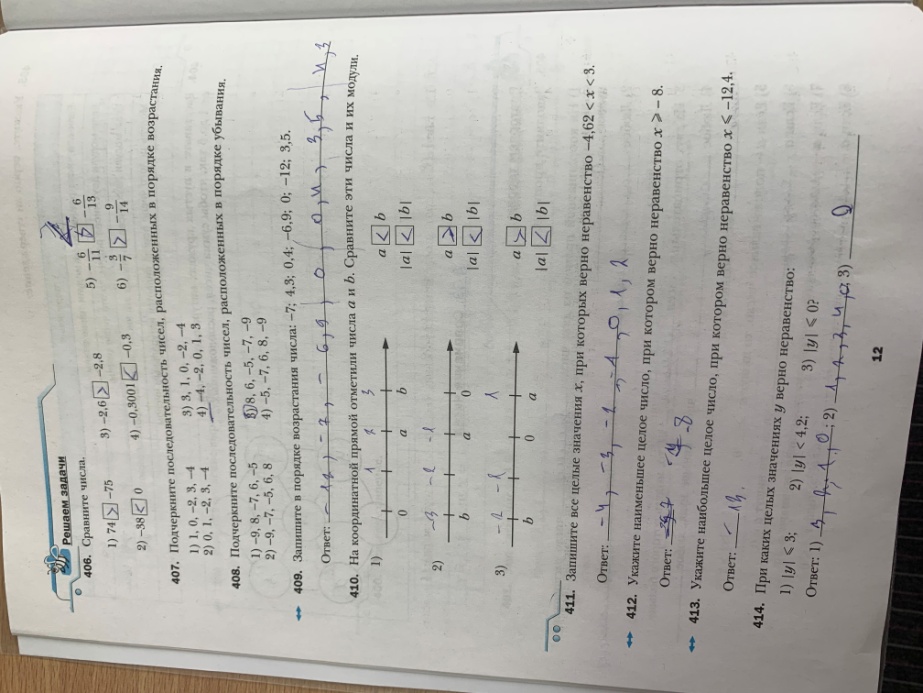 